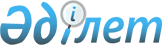 О внесении изменений в приказ Министра здравоохранения и социального развития Республики Казахстан от 29 мая 2015 года № 427 "Об утверждении Правил осуществления сервисного обслуживания медицинской техники в Республике Казахстан"
					
			Утративший силу
			
			
		
					Приказ Министра здравоохранения и социального развития Республики Казахстан от 29 февраля 2016 года № 166. Зарегистрирован в Министерстве юстиции Республики Казахстан 1 апреля 2016 года № 13563. Утратил силу приказом Министра здравоохранения Республики Казахстан от 15 декабря 2020 года № ҚР ДСМ-273/2020.
      Сноска. Утратил силу приказом Министра здравоохранения РК от 15.12.2020 № ҚР ДСМ-273/2020 (вводится в действие по истечении десяти календарных дней после дня его первого официального опубликования).
      В соответствии с подпунктом 113) пункта 1 статьи 7 Кодекса Республики Казахстан от 18 сентября 2009 года "О здоровье народа и системе здравоохранения", ПРИКАЗЫВАЮ:
      1. Внести в приказ Министра здравоохранения и социального развития Республики Казахстан от 29 мая 2015 года № 427 "Об утверждении Правил осуществления сервисного обслуживания медицинской техники в Республике Казахстан" (зарегистрирован в Реестре государственной регистрации нормативных правовых актов за № 11481, опубликован в информационно-правовой системе "Әділет" 23 июля 2015 года) следующие изменения:
      в Правилах осуществления сервисного обслуживания медицинской техники в Республике Казахстан, утвержденных указанным приказом:
      подпункт 14) пункта 3 изложить в следующей редакции:
      "14) сервисная служба - организация или обособленное подразделение организации, имеющие в штате специалиста (специалистов) по ремонту и обслуживанию медицинской техники, прошедшего (ших) обучение на предприятиях-производителях соответствующих видов (наименований) медицинской техники или в организациях, имеющих право осуществлять подготовку по техническому обслуживанию соответствующих видов медицинской техники, либо организация или обособленное подразделение организации, имеющие документальное подтверждение от производителя медицинской техники на право проведения технической поддержки.";
      абзац третий пункта 4 изложить в следующей редакции:
      "сервисными службами.".
      2. Комитету контроля медицинской и фармацевтической деятельности Министерства здравоохранения и социального развития Республики Казахстан обеспечить:
      1) государственную регистрацию настоящего приказа в Министерстве юстиции Республики Казахстан;
      2) в течение десяти календарных дней после государственной регистрации настоящего приказа направление его копии на официальное опубликование в периодических печатных изданиях и в информационно-правовой системе "Әділет";
      3) в течение пяти рабочих дней со дня получения зарегистрированного настоящего приказа направление в одном экземпляре его копии в печатном и электронном виде на государственном и русском языках в Республиканское государственное предприятие на праве хозяйственного ведения "Республиканский центр правовой информации" для включения в Эталонный контрольный банк нормативных правовых актов Республики Казахстан;
      4) размещение настоящего приказа на интернет-ресурсе Министерства здравоохранения и социального развития Республики Казахстан;
      5) в течение десяти рабочих дней после государственной регистрации настоящего приказа в Министерстве юстиции Республики Казахстан представление в Департамент юридической службы Министерства здравоохранения и социального развития Республики Казахстан сведений об исполнении мероприятий, предусмотренных подпунктами 1), 2), 3) и 4) настоящего пункта.
      3. Контроль за исполнением настоящего приказа возложить на вице-министра здравоохранения и социального развития Республики Казахстан Цой А.В.
      4. Настоящий приказ вводится в действие по истечении десяти календарных дней после дня его первого официального опубликования.
					© 2012. РГП на ПХВ «Институт законодательства и правовой информации Республики Казахстан» Министерства юстиции Республики Казахстан
				
Министр здравоохранения
и социального развития
Республики Казахстан
Т. Дуйсенова